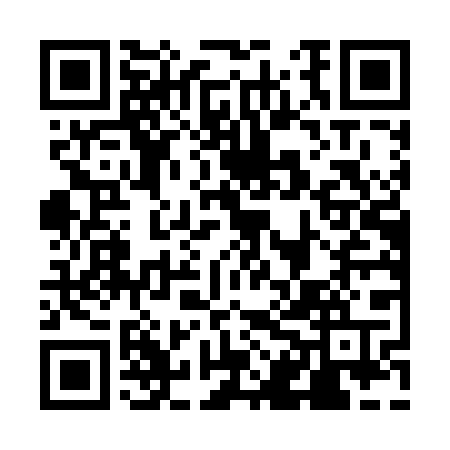 Prayer times for Countryview Estates, Minnesota, USAWed 1 May 2024 - Fri 31 May 2024High Latitude Method: Angle Based RulePrayer Calculation Method: Islamic Society of North AmericaAsar Calculation Method: ShafiPrayer times provided by https://www.salahtimes.comDateDayFajrSunriseDhuhrAsrMaghribIsha1Wed4:356:081:165:128:249:582Thu4:336:071:165:128:259:593Fri4:316:061:165:138:2610:014Sat4:296:041:165:138:2810:035Sun4:286:031:165:138:2910:046Mon4:266:011:155:148:3010:067Tue4:246:001:155:148:3110:088Wed4:225:591:155:158:3210:109Thu4:205:581:155:158:3410:1110Fri4:185:561:155:158:3510:1311Sat4:175:551:155:168:3610:1512Sun4:155:541:155:168:3710:1613Mon4:135:531:155:178:3810:1814Tue4:125:521:155:178:3910:2015Wed4:105:511:155:178:4010:2116Thu4:085:491:155:188:4210:2317Fri4:075:481:155:188:4310:2518Sat4:055:471:155:188:4410:2619Sun4:045:461:155:198:4510:2820Mon4:025:461:155:198:4610:3021Tue4:015:451:165:208:4710:3122Wed3:595:441:165:208:4810:3323Thu3:585:431:165:208:4910:3424Fri3:565:421:165:218:5010:3625Sat3:555:411:165:218:5110:3726Sun3:545:411:165:218:5210:3927Mon3:535:401:165:228:5310:4028Tue3:515:391:165:228:5410:4229Wed3:505:391:165:228:5510:4330Thu3:495:381:175:238:5610:4431Fri3:485:371:175:238:5610:46